Отзывы учащихсяУчитель, перед именем твоим….Тебе – наставнику и другу,Кто сил и сердца не щадя,                                       Кто отдавал всего себя,Учил душою не кривить,          Учил нас в жизни смелым быть,     Любви и чести исповедуя закон                     Тебе наш низкий, наш земной поклон11.1.Учууталбыт уурбут акылаата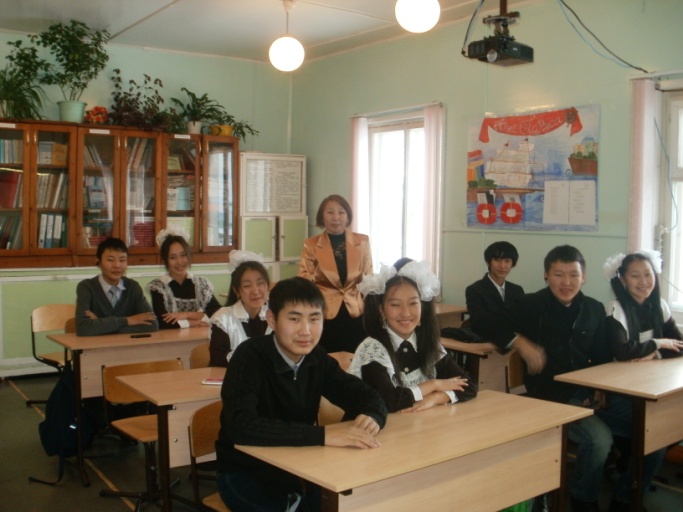 	Оскуолаҕа үөрэммит сыллары санаатахха киһи дууһатыгар сып-сылаас иэйии, ахтылҕан, ып-ыраастык мичээрдэспит доҕотторуҥ көстөн кэлэллэр...уонна долгуйбут учууталын хараҕа. Хас биирдиибит туһугар сүүрбүт-көппүт, түбүгүрбүт киһибит- күндү учууталбыт Светлана Антоновна...	Эдэркээн, саҥа үөрэҕин бүтэрэн, ахсаан учууталынан ананан кэлбит кыыһы биһиги кылааспыт салайааччытынан анаабыттарыгар биһиги олус үөрбүппүт. Бастаан утаа долгуйар быһыылааҕа, хас хамсаныытын, саҥарарын, туттан-хаптан киирэрин бу кэтээн олорорбутуттан. Кычкин Стас, Игнатьев Лева курдук сытыы тыллаах уолаттар үтэн-анньан көрбүттэрин оонньууга-күлүүгэ кубулутан, кылааһы күллэрэн, начаас боростуойдук кэпсэтэн, барыбытын кытары түргэн баҕайытык уопсай тыл булбута.	Учууталбыт уруоктарын наһаа кэтэһэр этибит. Бэлэмнэнэн аҕай кэлэр этэ, илиитинэн көрдөрөн өйдөтөр таблица бөҕөнү уруок аайы оҥостон кэлээччи. Кини быһаарара хайдах эрэ өйдөнүмтүө баҕайы этэ. Бары суоттаан бөҕө буолааччыбыт, уруокпут бүппүтүн билбэккэ да хаалааччыбыт. Математиканы сөбүлээччилэр элбэх этибит. 9-10 кылаастарга бу оҕолору университет кэтэхтэн оскуолатыгар киллэрэн дьарыктаабыта. Профориентацияҕа  араас опросник, тест эҥин бөҕөнү ыытан, талыахтаах идэбитин быһаара сатыыра. Ол түмүгэр, 10-с  кэнниттэн 28 оҕоттон тута 8 оҕо  үрдук үөрэххэ туттарсан киирбиппит, 15 оҕо орто анал үөрэхтэргэ киирбиттэрэ. Итинник көрдөрүү Балыктаах оскуолатыгар өтөр суоҕа. Кэлин идэ баһылыырбытыгар ахсаан уруоктарыгар ылбыт билиибит төһүү буолбута. Бүгүн Фекла Ченянова, Аня Свинобоева, Венера Куприянова үрдук үөрэхтээх бухгалтердар, араас тэрилтэлэр тутаах үлэһиттэрэ, Шура Протодьяконова атыыга-эргиэҥҥэ, Аня Протопопова сибээс эйгэтигэр үлэлииллэр. Саша Харитонов, Петя Максимов, Юра Мохначевскай эмиэ орто бухучет, атыы-эргиэн үөрэҕин бастаан бүтэрбиттэрэ.Оскуолаҕа кылаастар икки ардыларыгар ыытыллар күрэхтэһиилэргэ биһиги кылааспыт куруук инники сылдьар этэ. Кини идеята элбэҕэ биһигини сөхтөрөөччү. Хайдах эрэ куруук биирдик барар тэрээһиннэр олох саҥатык атыннык ыытыллар буолбуттара. Кини наар бииргэ сүбэлэһэн, биһиги идеяларбытын эмиэ ылан, көмөлөөн  оҥорор этэ, сценарийдарын. Бэйэбитинэн кылаас чаастарын ыыттарар этэ, элбэх мөккүһүүлэри таһаарара, санаабытын этэргэ үөрэтэрэ. Биһиги оскуолаҕа үөрэнэр эрдэхпитинэ, Балыктаахха тыа сирин олоҕо-дьаһаҕа күөстүү оргуйара, Васябыт ийэтэ Верховнай Совет депутата, аатырбыт ыанньыксыт, Лидабыт аҕата аатырбыт хортуоппуй үүннэрээччи, кинилэри учууталбыт холобурдуур, көрсүһүүлэри тэрийэр. Уопсайынан бары үлэҕэ-хамнаска наһаа көхтөөх этибит. Кылааспытыттан элбэх баҕайы оҕо Левабыт ийэтэ ыытар драмкуруһуогар дьарыктанар этибит. Онно Светлана Антоновна көмөлөһөн,  Далан «Дьикти сааһын» туруорбуппут. Билигин ол айымньынан киинэ таҕыста дии. 80-с сылларга бастаан Балыктаах оскуолатыгар туруоруллубут айымньы диэтэххэ баҕар итэҕэйиэххит суоҕа. Эһиилигэр, куруһуок оҕолоро Николай Игнатьев (Лева аҕата) «Аартыкка тахсыы» пьесатын туруоран, оройуон көрүүтүгэр бастаабыппыт, телевиденияҕа уһулларга ыҥырыы туппуппут. Хомойуох иһин, онно транспорт көстүбэккэ барбатахпыт. Манна бэлэмнэнэрбитигэр учууталбыт Татьяна Гаврильевналыын тэҥҥэ сылдьар этэ.Дьүөгэтигэр Варя Шишигинаҕа кылааспыт олоҕун хаартыскаҕа түһэттэрэр этэ уонна тута сыһыаран-суруйан фотоотчет курдук оҥорон иһээччи. Ол архив барыта уурулла сылдьар эбит, 20 сыллаах көрсүһүүбүтүгэр көрөн наһаа үөрбүппүт, ол кэмнэргэ эргиллэн кэлбит курдук буолбуппут.	10-ка тахсарбытыгар сурах тарҕанна, учууталбыт барар үһү диэн, миэстэ суоҕунан сибээстээн (саҥа директор кэлбит, кини кэргэнэ математиканы ыларынан буолбут). Кыргыттар тута Светлана Антоновнаҕа бардыбыт, олох барыма, биһигини бүтэртэр диэн көрдөһүү бөҕө, сорох сорохтор ытаатылар эҥин. Ону учууталбыт, хайдах үлэтэ суох манна анньыһа сылдьыахпыный, уже бараҕын диэтилэр, Төҥүлүгэ тахсарым буолуо диэн хомотто. Онтон күһүнүгэр организатор буолан оскуолабытыгар хаалбыта, ахсааммытын кини үөрэтэн государственнай экзаменнарбытын туттарбыппыт. Организатор быһыытынан үлэтин саҕалыырыгар биһиги көмөлөһөөччү буолбуппут. Ол күһүн, комсомол 70 сыллаах үбүлүөйүнэн сибээстээн агитбиригээдэлэри көрүү-куонкурус ыытыллыбыта. Онно оройуоҥҥа бастааммыт учууталбытынаан Дальнай Восток  куораттарынан поеһынан туристаан кэлбиппит, элбэҕи билбиппит-көрбүппүт.	Саас, экзаменнарбытын туттарбыппытын кэннэ, арай биир кун эттэ: “Оҕолоор, оскуоланы бүтэрбиккит 10 сыл кэнниттэн көрсүһэ олорор курдук интервью ылыаххайын, ону магнитофоҥҥа устуоххайын». Кырдьык даҕаны, диэбит курдук биһиги ол киэһэ уһуллубут, бары үөрүү-көтүү бөҕө, ким ханнык идэлээҕэй, тугу үлэлиирэ, кэргэнэ,оҕолоро... Ол запись билигин да баар, кылааһынан көрүстэхпит аайы истэбит. Арай бары араас идэлээх дьон буолбуппут уонна бары Балыктаахха кэлэн үлэлии аҕай сылдьар эбиппит, 3 этээстээх таас оскуола, культура киинэ, олох оргуйан олорор, ол 1989 сыллаахха  максималист оҕолор ыраас ыра санаалара..	Биһиги олохпут кэрэ, сырдык кэмнэрэ-оскуолатааҕы сылларбыт учууталбытын кытта биир өйдөбүллээхтэр. Күндү учууталбыт биһиэхэ иҥэрбитэ бэйэ-бэйэни убаастаһыыны, үлэҕэ-үөрэххэ көхтөөх буолууну, олоххо позитивнай сыһыаннаах буолууну. Учууталбыт уурбут акылаата олохпут устатыгар бөҕөргөөн, бириэмэнэн бэрэбиэркэлэнэн – бүгүн биһиги дьиҥнээх доҕотторбут.	Биһиги Светлана Антоновна курдук учууталга үөрэммиппитинэн дьоллоохпут, куруук ахтабыт-саныыбыт.Балыктаах орто оскуолатын 1989 сыллааҕы выпускниктара.  11.2.Она помогла нам ориентироваться в жизни С 5-го по 11 классы математику в нашем классе вела Габышева Светлана Антоновна. В те годы были уровневые классы, и как бы в нашем классе учились отобранные учащиеся. И, наверное, нас должны были обучать по другой технологии.  На первом же уроке, помню, она нам сказала, что будете осваивать знания сами, учителя вам рассказывают то, что написано в учебниках, нельзя ли самим это прочесть,  вы все качественники учебы, сами будете разбирать в учебниках правила, теоремы, и с их помощью решать задания. И так мы приступили к обучению по технологии КСО. В чем это заключалось? Теорию проходили целыми главами, весь годовой материал делился на блоки. По каждому блоку были составлены индивидуальные планы. Индивидуальный план состоял из вопросов, ответы которым были указаны (стр такая-то, абзац такой-то). По этому плану дома составляли конспекты. Потом, следующий этап, прослушивание обзорной лекции учителя, ничего не пишем, сверяя по своим конспектам, только слушаем. Дальше идет сдача устного зачета. Сильные учащиеся сдают зачеты учителю, прямо у доски, перед всеми, потом становятся консультантами, и принимают зачет у других учащихся. Потом идет взаимообмен заданиями. Светлана Антоновна подготавливала карточки с двумя заданиями, одно задание сделаешь вместе с ней, другое самостоятельно, потом учитель проверяет, если второе задание сделал правильно, то становишься учителем «своей карточки». Это называется запуском. После того, как все «запустились», все меняемся заданиями, все друг друга учим, особенно этот процесс нам очень нравился. Потому что, по классу свободно ходили, пересаживаясь. Изучаемый материал прокручивался несколько раз. И в такой непринужденной форме осваивали теоретический материал, потом уже, вооруженные знаниями люди приступали к практической части. Тут уже были индивидуальные задания, сильным больше, медленным - немного меньше заданий. Черкашина Ньургуйаана, Сотников Степа, Стручкова Мариянна, Шарина Лия, Мохначевская Маша иногда самостоятельно опережали всех. Некоторые, наоборот, отставали, тогда им прикрепляли консультантов. Благодаря этой технологии, мы научились говорить перед аудиторией, развивалась устная речь. Научились самостоятельно усваивать материал, работе по учебнику, правильно конспектировать, выделяя главную суть. Все успешно сдали ЕГЭ по математике Все эти навыки очень помогли в студенческие годы. Нас было 13 учащихся, 8 из них поступили в учебные заведения, где ведущим предметом была математика. Все закончили и работаем по специальности. Так, Сотников Степан окончил информационные технологии  ИМИ СВФУ, работает главным специалистом в департаменте по земельным отношениям МИЗО РС(Я),  Мохначевская Светлана окончила ИМИ СВФУ по специальности математика, сегодня является ведущим менеджером ОАО АКБ «Росбанк», Стручкова Мариянна окончила ЯГИТИ, бакалавр техники и технологии, специальность телекоммуникации, работает преподавателем специальных дисциплин в Якутском колледже связи и энергетики им. П.И. Дуткина, Мохначевская Мария окончила ФТИ СВФУ по специальности учитель физики и информатики, работает учителем физики в  Телигинской СОШ, Сотников Стас окончил ЯГСХА, специальность инженер-механик, работает менеджером по продаже в магазине «Автозапчасти» в п. Нижний Бестях, Черкашина Туяра окончила БГУЭП по специальности менеджер по рекламе, работает консультантом по рекламе в ОАО «Сбербанк», Прибылых Туяра окончила ИГМТ по специальности геолог, работает геологом  в ОГМС Верхоянск, Барабанов Николай окончил пединститут СВФУ, работает директором Центра поддержки и предпринимательства Мегино-Кангаласского района, Монастырева Жанна окончила ФЭИ СВФУ, по специальности менеджмент организации, в настоящее время находится в отпуске по уходу. Нам повезло в жизни с нашим учителем. Светлана Антоновна помогла нам ориентироваться в жизни.Стручкова М.О. – выпускница 2006 года Балыктахской средней школы11.3. Учууталбыт – холобур оҥостор киһибит 2002 – 2003 үөрэх дьылыгар биһиги кылааска Габышева Светлана Антоновна кылаас салайааччытынан уонна математика учууталынан анаммыта. Биһиги кылааспыт уровеннарынан арахсыбыт кылаастар, бытаан аҥардара этэ, бары да математиканы наһаа ыарырҕатар этибит. Математика предмета төһө да ыараханын иһин, уруоктарбыт интэриэһинэйдик бараллар этэ, уруок бүппүтүн билбэккэ да хаалар этибит. Хас биирдии формуланы, теореманы биллэрээри элбэх зачеттары тутар этэ. Саҥа теманы быһаарарын чуумпуран олорон истэрбит, кыһанан туран суоттуурбут.Кылаас салайааччытын быһыытынан Светлана Антоновна биһиэхэ иккис ийэбит тэҥэ этэ. Дьиэтин уотун умнан туран, биһиги туспутугар кыһанара. Арааһа, биһиги учууталбыт курдук кыһамньылаах, ирдэбиллээх, тулуурдаах учуутал аҕыйаҕа буолуо. Хас биирдии оскуола иһинэн ыытыллар күрэхтэргэ, куонкурустарга, кылаас концертарыгар, араас тэрээһиннэргэ ситиһиилээхтик кыттарбыт. Ол барыта кылааспыт салайааччытын кыһамньытынан, барыбытын түмэ тардар ураты дьоҕурунан ситиһиллэрэ.Личность быһыытынан иитиллэн тахсарбытыгар туһааннаах араас кылаас чаастарын, бэсиэдэлэри, көрсүһүүлэри дириҥник толкуйдаан, былааннан ыытара.2006 с-ха бары сиэттиспитинэн оскуолабытын ситиһиилээхтик бүтэрбиппит. Хас эмит сыл былааннах профориентация үлэтэ ыытыллыбыт буолан, мунаарбакка, баһылыахтаах идэлэрбитигэр үөрэнээри, абитуралыы барбыппыт,  үөрэхпитин бүтэрэн, билигин араас эйгэҕэ үлэлии сылдьабыт. Учууталбыт өрүү биһиги туспутугар кыһанар, куруук хайдах сылдьарбытын сураһан билсэ турар, үөрүүбүтүн хомолтобутун тэҥҥэ үллэстэр, олоххо ураты, дириҥ көрүүтүнэн, билиитинэн биһиэхэ куруук холобур буолар.Яна Васильева, Балыктаах, 201411.4. Профессионализм учителя вызвала интерес к предмету У Светланы Антоновны я училась с 7 по 11 класс.  К 7 классу  понимала, что у меня не физико-математическое и не биолого-химическое направление. Морально готовилась к тому, что будет достаточно-таки сложно учиться: учить формулы и постоянно считать. Все это мне казалось невероятно сложным и из ряда вон выходящим. Скорее всего, такое впечатление сложилось у меня из-за нежелания учить данный предмет в силу объективных причин. Мои переживания были напрасными. Я перешла в 7 класс и наша учительница, Светлана Антоновна, сказала нам, что будем работать все вместе. С того самого времени мне нравится слово «вместе».  «Вместе» - это когда ты можешь положиться на одноклассника, посоветоваться, спросить или сам помочь, если ему трудно понять и освоить тему урока.  Таким образом,  я впервые в жизни поняла, что такое КСО и насколько это полезно. Даже приятно учиться по данной технологии, потому что ты приходишь не только просто слушать педагога, а по – настоящему обсуждать и  учить тему, а также считаешь себя важной частью группы, способным дать полезную информацию.Помимо этого, КСО способствует развитию навыков общения на русском языке,  что очень важно для учащихся  сельских школ, где практики русского языка почти нет.  Под чутким контролем Светланы Антоновны мы объясняли пройденные материалы только на русском языке. В самом начале это нам казалось тяжелым, но по истечении определенного времени мы перебороли тот самый комплекс и начали уже более или менее грамотно  объясняться.  Хочу отметить еще один положительный момент обучения по технологии КСО: мы научились работать в группе, узнали коллективную работу, когда важно не только то, что ты понял тему, но и чувствуешь ответственность за своего одноклассника.  Всем известно, что сверстники больше понимают друг друга, и именно использование  Светланой Антоновной данной технологии  в нашем классе способствовало вызвать интерес у детей, которые  не считают нужным изучать точные науки, а тех, кто собирается посвятить свою жизнь этой науке качественно подготовить к сдаче экзамена.  Я до сих пор с теплотой и с каким-то детским любопытством вспоминаю наши занятия по алгебре и геометрии и то, как мы всем классом с большим интересом рассказывали и объясняли друг другу темы занятий и разбирали домашнее задание.  Здесь каждый ученик мог объяснять тему на свое усмотрение, но Светлана Антоновна, в случае чего, корректировала и дополняла.  Именно профессионализм Светланы Антоновны и ее способность вызвать интерес у детей, помогли всем нам освоить курс  с огромным желанием и без больших проблем.                                                                                            студент V курса государственно-правовой специализацииюридического факультета СВФУ имени М.К. Аммосова                                                                                                    Нарыйа Березкина11.5. Она побудила интерес к предметуЯ, Фадеева Ксенья Васильевна, выпускница 2010 года Балыктахской средней общеобразовательной школы. Сейчас студентка пятого курса НГАУ Инженерного института по специальности «Организация и безопасность движения» в г. Новосибирск.Нас с пятого класса по математике учила Габышева Светлана Антоновна по технологии КСО (коллективной системы обучения). При этой системе обучения Светлана Антоновна максимально учитывала индивидуальные особенности учебного стиля каждого из нас. Мы работали самостоятельно, парно и в групповой форме. На уроке разделялись на три группы: ученики с повышенным, базовым и слабым освоением программы. Это было для всех удобно, когда мы с повышенным и базовым уровнем освоения самостоятельно занимались, Светлана Антоновна занималась с остальными. Поскольку мы все знали друг друга с первого класса, нас это никак не стесняло. Наоборот я думаю, этот метод удобен для классов с разным уровнем подготовки учащихся, особенно, в сельских школах, где нет или мало специализированных классов из-за малого количества детей. Дети со слабым освоением школьной программы не отставали от других. Мы много выходили у доски решать задачи и уравнения, нам это очень нравилось и все охотно по очереди выходили. Когда стоишь у доски, и учитель и ученики все тебе помогают и советуют, как тебе решить данную задачу, ты лучше понимаешь и остальные понимали суть задачи, так как ученику легче понять сверстника. Выходили у доски не только лучше понять, но и показать как решили, и поделиться с другими. Было много самостоятельной работы, которую мы все старались выполнить в срок, потому что у Светланы Антоновны была таблица, где были наши имена, и с боку она ставила «плюсики» и оценки. Для всех нас эта таблица была как бы стимулом, чтобы получить как можно больше плюсиков и положительных оценок.Учились по принципу всеобщего сотрудничества и взаимопомощи. В результате применения технологии КСО у нас выработались глубокие, прочные, осознанные знания и навыки по математике, сформировались коммуникативные умения, и развилась устная речь, что немаловажно для будущих студентов ВУЗов и ССУЗов.У меня в университете в первые два года была высшая математика. И тут так же много выходили у доски, но никто уже тебе не помогал, а сама рассказываешь и показываешь, как решила данную задачу. Сдавали индивидуальные задания «индивидуалки», по которым получаешь допуск к сессии. Думаю именно те навыки, полученные у меня в школе, помогали мне отлично учиться и успешно закрывать сессии.Светлана Антоновна хороший педагог, ее уважают и ценят ученики,  владеет навыками мотивирования и умеет побудить интерес к предмету.11.6. Учууталбыт эрэлин толорорго кыһаллабыт	Төрдүс кылааһы бүтэрэн улахан оскуолаҕа тахсыбыппытыгар кылааспыт салайааччытынан Светлана Антоновна буолбута. Аан бастакыттан тэрээһиннээх буоларга үөрэтэн барбыта. Олорор сирбитинэн бөлөҕүнэн арааран, дежурнай хамаандаларга араартаталаабыта, уонна нэдиэлэнэн быысаһан кылааспытын салайар этибит. Хас биирдии хамаанда хамандыырдаах, үөрэххэ, үлэҕэ, спортка көҕүлүүр тэрийээччилэрдээх, үлэлээбит нэдиэлэбитигэр итэҕэспитин ыйар, ардыгар хайгыыр кыра хаһыат тахсар. Ону бюллетень диибит. Хайаан да биир тэрээһин оҥоробут. Аныгыс эргийэн кэлэрбитигэр эбээһинэстэрбитин атастаһабыт. Кылааспыт муннугун оҥорорго бары сүбэлэһэн, бастаан былаан оҥоробут, эскизтиибит, онтон ким эрэ оҥорон саҕалыыр, дьиэтигэр, атын оҕо салҕыыр, ыаллыы олорор оҕолор дьиэлэригэр мустан ситэрэллэр. Ол курдук бүтэн-оһон хаалар. Атын кылаастар уголок оҥоробут диэн оскуолаҕа муһун да муһун буолаллар, киэһэтин сылдьыахтаах куруһуоктарын көтүтэллэр. Итинник кини бириэмэни аттаран туһанарга үөрэппит эбит. Туохпут барыта этиллибит бириэмэтигэр ситэрин-хоторун туһугар былааннаан, аттаран биэрээччи. Биһиги кэнсиэрдэрбит, аһаҕас кылааспыт чаастара, араас тэрээһиннэрбит барыта кэмигэр буолаллар, хаһан да көһөрүллээччилэрэ суох. Барыта туох эрэ суолталаах тэрээһиннэри тэрийээччи. Төрөппүттэри түмэр, көмөлөһүннэрэр. Переменаларга тахсан баран хаалбат, кэнники паарталарга дуобат, хаһыат, сурунаал бөҕөнү тэлгэтэн кэбиһэр. Ону көрөбүт, элбэх оҕолор дьиэлэригэр хаһыат суруттарбаттарын иһин оннук гынар эбит. Уолаттар наар дуобаттыыллар. Өссө сорох оҕолортон зачет тутар, теорема ыйытар. Биир эмит оҕо туох эрэ буруйу оҥордоҕуна, бары дьүүллүүбүт. Ол оҕо кыбыстан өлө сыһар. Кини табах тарпат, арыгы испэт, «эһиэхэ холобур буолабын» диир. Арыгы, табах алдьатыыларын туһунан төһөлөөх кэпсэппиппит буолуой? Кини наар, арыгы испэккэ эрэ бырааһынньыкка сатаан үөрэр-көтөр, сынньанар буола улаатыахтааххыт диэн үөрэтэр.  Биһиги учууталбыт биир да субботникка көрөн турбат, боростуой таҥас кэппит буолар уонна тэҥҥэ үлэлэһэр. Үрдүкү эрэ кылаастарга уолаттар, эн олор, үлэлээмэ, диэтэхтэринэ, олорооччу. Биирдэ Сүрэх Тыаҕа хаар түһэрэ барбыппытыгар, уолаттар күрдьэҕэ суох кэлэннэр, наһаа өр сылдьыбыппыт, уолаттары ыалларга ыытан курдьэх ыллаттарбыта. Онтон сарсыныгар, ийэлэрбитин ыҥыран, мунньах оҥорбута. Мамаларбыт, кинилэр саҕана уопсай совхоз үлэтэ элбэҕин, киэҥ бааһыналар хортуоппуйдарын балаҕан ыйа бүтүөр диэри хомуйалларын, аата ахсаана биллибэт элбэх фермалар хаардарын түһэрэллэрин, сайынын үлэ лааҕырыгар оттуулларын, ыанньыксыттыылларын кэпсээбиттэрэ, дэлби мөхпүттэрэ. Онно Светлана Антоновна, элбэх ыал сүөһүлэрин эһэннэр, оҕолор үлэттэн тэйэн эрэллэрин бэлиэтээн эппитэ. Бары бэйэ-бэйэбитигэр көмөлөсүһэрбитин ирдиир, күн бүгүҥҥээҥҥэ диэри. Ол иһин иллээхпит-эйэлээхпит. Оскуолабытыттан арахсар тиһэх чуорааммытын хаһан да умнуохпут суоҕа. Бары наһаа долгуйбуппут. Ону барытын эмиэ Светлана Антоновна сценарийын суруйбута.	Светлана Антоновна биһигини ахсаан уустук предметигэр үөрэппитэ. Сотников Васяттан, Стручков Олегтан атыттарбыт ахсааҥҥа бэрт боростуой дьоннор этибит. Кыра кылаастарга КСО киллэрэ сатаабыта, бөлөҕүнэн үлэлиир этибит. Сорох оҕолор олох хаалан хаалбыттарыгар ыксаан аны уровеммытынан көрөн, арааран үөрэтэр этэ. Онно быдан эбиллибиппит. Вася Ефимов, мин, Ньургун Говоров аны математик аатырбыппыт. Ньургун өссө кэлин гимназияҕа киирбитэ. «б» кылаас уолаттарын хайҕааччы, Андрейы, Игоры, Олегы, Петялары. Математика нэдиэлэтэ наһаа тэрээһиннээхтик ыытыллааччы. Матбойга уолаттар турунан туран «б»-лары кытта киирсээччилэр. Биһиги 11 кылааска сырыттахпытына,  Ларионов декадатыгар элбэх учуонайдары куораттан таһааран оҕолору кытта көрсүһүннэрбитэ. Профориентацияҕа үлэни эрдэттэн саҕалаабыта. Биһиги кылаас оҕолоро бары ханнык үөрэххэ туттарсарбытын чопчу быһаарыммыппыт. БКЭ түмүктэрэ биллибитин кэннэ, барыбытыгар А-4 кумааҕыга ханна докумеммытын туттарарбытын суруйан түҥэтэлээбитэ, онно оннооҕор ол үөрэх заведениятыгар хайа автобуһунан тиийэрин суруллубут этэ. Биһиги кылаастан 13 оҕоттон 9-пут математикалаах үөрэххэ киирбиппит, анараа кылаастан 4 уол киирбиттэрэ. Бары 1 курсу этэҥҥэ туораатыбыт. Ол курдук мин ХИФУ ИМИ педыгар, Вася Сотников информационнай технологияларга, Олег Стручков ХИФУ ГФ, нефтегазовое дело, Миша Стручков Нерюнгритааҕы филиалга горнай институтка, Андрей Птицын (техническай үөрэхтэр олимпиадаларын түмүгүнэн) Хабаровкайга Дальневосточный институт путей сообщения, Игорь Дьяконов ЯГСХА экономическай факультетыгар  үөрэннибит. Орто үөрэхтэргэ: технологическай институт сварочнай производствотыгар Петя Харитонов, Петя Андросов, Валентин Заровняев, информационнай технологияларга Таня Стручкова, тыа хаһаайыстыбатын техникумугар, бухгалтерское дело Катя Кычкина, финансово-экономическай колледжка Вася Ефимов, сибээс уонна энергетика колледжыгар Кеша Андросов үөрэнэн 1 курсу түмүктээтилэр. Учууталбыт эрэлин толорон бары киирбит үөрэхпитигэр идэлэрбитин баһылыырга кыһанабыт. Варя Кычкина – Балыктаах орто оскуолатын 2013 сыллааҕы выпускницата, ХИФУ ИМИ 2 курсун студентката11.7. Кылааспыт салайааччыта – съезд делегатаХас биирдии киһи кыратыттан – улаханыгар, эдэриттэн-кырдьаҕаһыгар тиийэ сөбүлүүр, кэлин истиҥник махтана, сүгүрүйэ саныыр, ытыктыыр учууталлаах буолар. Оннук  киһинэн миэхэ  учууталым  Габышева Светлана Антоновна буолар. Кини быйылгы учуутал сылыгар Балыктаах орто оскуолатыгар үлэлээбитэ оруобуна 25 сылын туолар эбит. 25 сыл анараа өттүгэр, биһиги оскуолабытыгар саҥа үөрэҕи бүтэрбит икки эдэркээн учууталлар Светлана Антоновна математика учууталынан, Яков Константинович ырыа учууталынан ананан үлэлии кэлбиттэр. Ити сыллар тухары төһөлөөх элбэх оҕону ахсаан уустук уруогар, ырыа алыптаах эйгэтигэр уһуйбуттара буолуой?!Ахсаан уруогун киһи эрэ өйдөөбөт уруога. Оҕолорго ситимнээх билиини  биэрэр туһуттан Светлана Антоновна саҥа хайысхалаах үгүс технологиялары үлэтигэр туһанар. Ол курдук КСО методикатынан 3 выпуһу үөрэтэн таһаарбыт. Бу технологиянан үөрэнэн оҕолор литератураны кытта үлэлии үөрэнэллэр. Ону таһынан саҥарар, кэпсиир, ырытар, бэйэлэрин санааларын этэр, толору быһаарсар, чиҥ билиилээх үөрэнээччилэр буолаллар диэн санаатын үллэстэр. Элбэх сыллаах үлэтин түмүктээн докладтары суруйан, араас таһымнаах конференцияларга кыттан, үлэтин уопутун тарҕатар. Светлана Антоновна элбэх аһаҕас уруоктары ыытар, араас конкурстарга ситиһиилээхтик кыттар. Маны таһынан биһиги учууталбыт улууска, республикаҕа тиийэ биллэр уопуттаах кылаас салайааччыта. Биһиги кылааспыт коллективын иннинэ оскуола 3 выпуһугар кылаас салайааччытынан ситиһиилээхтик уонна айымньылаахтык үлэлээбитэ. Үөрэппит оҕолоруттан элбэх оҕо математика хайысхатынан үөрэххэ киирбиттэр, араас идэлэри быһылаабыттар. Математика уруоктарын бары сөбүлүүбүт. Тоҕо диэтэххэ, бары бэйэбит таһыммытыгар үлэлиибит, төһө баҕарар ыйытабыт, бэйэ-бэйэбитигэр көмөлөһөбүт. Оҕолор өйдөөбөөтөх оҕолорго хос өйдөтөллөр, оччоҕо бэйэлэрин билиилэрэ өссө ордук дириҥиир. Поэтесса Марфа Куличкина хоһоонугар курдук, учууталбыт Светлана Антоновна уруоктара биһиэхэ “Үтүө дьоллоох мүнүүтэлэр”. Биһиги уруок устата үөрэ-көтө үлэлээн, бириэмэ бүппүтүн билбэккэ да хаалабыт.Учууталбыт Светлана Антоновна айымньылаах үлэтин үтүө түмүгүнэн, Бүтүн Россиятааҕы математика учууталларын съеһигэр, Улуу Москва куоракка Саха сирин учууталларын кытта үөрэнэ, съезка делегат быһыытынан кытта барда. Бөһүөлэк дьоно – сэргэтэ, учууталларбыт, үөрэнээччилэр Светлана Антоновнаҕа бары үтүөнү, саҥа билиини-көрүүнү, үчүгэйдик сынньанан, айаннаан кэлэригэр баҕара хааллыбыт. Катя Кычкина,  Балыктаах орто оскуолатын 9 кылааһын үөрэнээччитэ“ Эркээйи” хаһыат, 2010 с. Уважаемая Светлана Антоновна!Низкий поклон Вам за наших детей,Сколько отдали вы жизни своей,Времени, силы, ума и терпенияДля воспитания и обучения.За жаркое сердце, за чистые руки,За верность профессии и науке,За вашу любовь, отношение к детям,Спасибо от нас, от родителей наших39 выпуск, родители                  17.06.13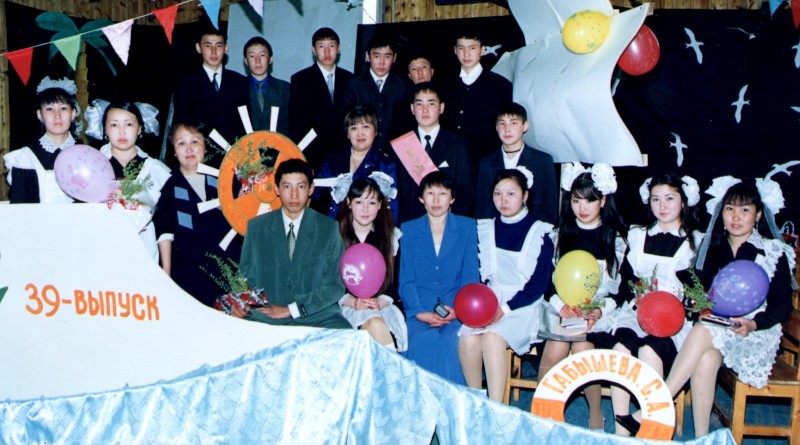 